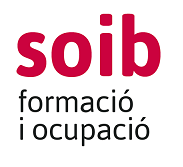 Ref.oferta pública ocupació: 042022005628FAIG CONSTAR:Que en data 3 de novembre de 2022 es fa pública la llista definitiva del procés de selecció de personal formador de l’especialitat formativa Eines Web 2.0 (Formentera). Ha presentat renúncia a impartir la formació el formador que ocupa el primer lloc de la llista.El resultat del procés de selecció ha estat el següent:Carlos Javier Martínez Becerra: 56,50 punts. (Renúncia).Daniel Navarro Pedraza: 0 punts.Eivissa, 3 de novembre de 2022La directora insular del SOIBa Eivissa i Formentera,Maria Dolors Roig MartíSelecció de personal formadorCentre de Formació SOIB Blanca DonaSelecció de personal formadorCentre de Formació SOIB Blanca DonaEspecialitatEines Web 2.0 (IFCT37)Núm.ordre i acció formativaMP9/22 ; 847/22Dates d ’impartició17/11/22 a 16/12/22